Додаток 3 до Публічної пропозиції АБ «УКРГАЗБАНК» на укладання договору комплексного банківського обслуговування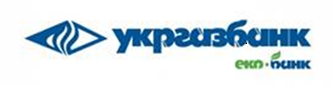 Примітки та пояснення зеленого кольору видаляються.ДОГОВІР БАНКІВСЬКОГО ВКЛАДУ № (Заява-Договір банківського вкладу «Генеральний депозит»)	Дата заповнення:  Інформаційний додаток до Заяви-Договору банківського вкладу «Генеральний депозит» [Заява на розміщення Траншу до Вкладу «Генеральний депозит» в національній або іноземній валюті]Пояснення щодо заповнення документів:примітки та пояснення зеленого кольору видаляються.Заява на розміщення траншу   до Договору банківського вкладу №_______________ від __.__.20__№ _____ дата заповнення: __.__. 20__                                                             Примірник Заяви отримав: ________________ _______________________ _______________________________                                                                                                                                                (дата)                       (підпис)                            (прізвище та ініціали) АБ «УКРГАЗБАНК»  (далі – Банк)Дані Клієнта (далі – Вкладник)Дані Клієнта (далі – Вкладник)Дані Клієнта (далі – Вкладник)Дані Клієнта (далі – Вкладник)Дані Клієнта (далі – Вкладник)Дані Клієнта (далі – Вкладник)Повне найменування Повне найменування (зазначається повне і точне найменування юридичної особи / відокремленого підрозділу/прізвище, ім'я, по батькові  фізичної особи підприємця)(зазначається повне і точне найменування юридичної особи / відокремленого підрозділу/прізвище, ім'я, по батькові  фізичної особи підприємця)(зазначається повне і точне найменування юридичної особи / відокремленого підрозділу/прізвище, ім'я, по батькові  фізичної особи підприємця)(зазначається повне і точне найменування юридичної особи / відокремленого підрозділу/прізвище, ім'я, по батькові  фізичної особи підприємця)(зазначається повне і точне найменування юридичної особи / відокремленого підрозділу/прізвище, ім'я, по батькові  фізичної особи підприємця)Код ЄДРПОУ/Реєстраційний (обліковий) номер платника податків або реєстраційний номер облікової  картки платника податків (за наявності):Код ЄДРПОУ/Реєстраційний (обліковий) номер платника податків або реєстраційний номер облікової  картки платника податків (за наявності):Код ЄДРПОУ/Реєстраційний (обліковий) номер платника податків або реєстраційний номер облікової  картки платника податків (за наявності):Код ЄДРПОУ/Реєстраційний (обліковий) номер платника податків або реєстраційний номер облікової  картки платника податків (за наявності):Код ЄДРПОУ/Реєстраційний (обліковий) номер платника податків або реєстраційний номер облікової  картки платника податків (за наявності):Місцезнаходження:Місцезнаходження:Поштова адреса:Поштова адреса:ІПН (індивідуальний податковий номер платника податку на додану вартість)ІПН (індивідуальний податковий номер платника податку на додану вартість)ІПН (індивідуальний податковий номер платника податку на додану вартість)ІПН (індивідуальний податковий номер платника податку на додану вартість)Телефон/телефон-факсТелефон/телефон-факсТелефон/телефон-факсЕлектронна поштаЕлектронна поштаЕлектронна поштаЗаява про розміщення Вкладу Просимо розмістити Вклад на наступних умовах:2.1. Вид банківського Вкладу: «Генеральний депозит». 2.2. Валюта Вкладу: ______________ (гривня, долари США, євро)2.3. Номер Депозитного рахунку № UA ____________________.2.4. Строк зберігання грошових коштів з __.__.____ по __.__.____ (включно).  (допустимий діапазон строків -  365(366) календарних днів (включно)).2.5. Можливість поповнення: дозволяється шляхом розміщення нового Траншу.2.6. Пролонгація: дозволяється.2.7. Можливість дострокового повернення частини Вкладу, або повернення Вкладу в повній сумі, в тому числі з моменту пролонгації Договору, не передбачено.<якщо Клієнту погоджено укладання договору з правом здійснення дострокового повернення частини Вкладу, або повернення Вкладу в повній сумі >2.7. Можливість дострокового повернення частини Вкладу, або повернення Вкладу в повній сумі в тому числі з моменту пролонгації Договору: Здійснюється на третій банківський день з дати прийняття Банком відповідної заяви, при цьому проценти за весь строк зберігання грошових коштів перераховуються за зниженою процентною  ставкою на умовах: Інші умови Я, __________________________________ <зазначається посада та ПІБ особи, що представляє Клієнта перед Банком> підписанням цієї Заяви-Договору:Підтверджую ознайомлення з умовами Публічної пропозиції АБ «УКРГАЗБАНК» на укладання Договору комплексного банківського обслуговування та діючими в Банку Тарифами, що розміщені на сайті Банку http://www.ukrgasbank.com;Підтверджую акцептування мною Публічної пропозиції АБ «УКРГАЗБАНК» на укладання Договору комплексного банківського обслуговування та повну і безумовну згоду з її умовами;Підтверджую укладання з Банком Договору банківського вкладу (далі – Договір), який є складовою частиною Договору комплексного обслуговування, на умовах викладених у цій Заяві-Договорі, Публічній пропозиції АБ «УКРГАЗБАНК» на укладання Договору комплексного банківського обслуговування та Тарифах, з якими ознайомився(лася), з ними погоджуюсь і зобов’язуюсь виконувати.Підтверджую свою згоду та розуміння того, що в рамках Договору розміщення Вкладу здійснюється окремими Траншами на умовах строкового банківського вкладу шляхом надання до Банку платіжного доручення та/або Заяв на розміщення траншу, в яких зазначаються  наступні істотні умови:- сума та валюта Траншу;- дата внесення та дата повернення Траншу;- процентна ставка та періодичність сплати нарахованих процентів за Вкладом; - порядок зарахування Траншу на Депозитний рахунок;- реквізити рахунку для виплати Банком процентів та повернення суми Вкладу;Підтверджую свою згоду та розуміння того, що сума Вкладу за Договором є сума всіх Траншів, що розміщені на субрахунку(ах) Депозитного рахунку на умовах строкового банківського вкладу на підставі платіжних доручень та/або Заяв на розміщення траншу;Підтверджую, що всі умови Договору та діючих в Банку Тарифів мені зрозумілі та не потребують додаткового тлумачення;Підтверджую, що вся інформація, надана мною до Банку, є повною, достовірною у всіх відношеннях, і я зобов’язуюсь повідомляти Банк про будь-які зміни цієї інформації, що можуть статися протягом терміну дії Договору, не пізніше, ніж через 30 календарних днів з дня набрання чинності цих змін;- - - - - - - - - - - - - - - - - - - - - - - - - - - - - - - - - - - - - - - - - - - - - - - - - - - - - - - - - - - - - - - - - - - - - - - - - - - - - - - - - - - - - - - - - - -<якщо Клієнт передає майнові права на Вклад в заставу Банку в якості забезпечення за кредитом  договір укладається без умови дострокового повернення частини Вкладу, або повернення Вкладу  в повній сумі та доповнюється наступним пунктом >Підтверджую свою згоду та розуміння того, що майнові права за цим Договором передані в заставу Банку згідно з Договором про заставу майнових прав (грошових коштів за договором банківського строкового вкладу) №_________ від ___.___20__ р. (далі – Договір застави) для забезпечення зобов’язань _______________ (назва(и) Позичальника / Позичальників) (далі – Позичальник) по <Кредитному договору / Генеральному кредитному договору / Договору про надання кредиту на умовах овердрафту/Договору про надання гарантії (обрати необхідне)> №___________ від __.__.20__ р., укладеному між Банком та Позичальником (далі – Кредитний договір) та визнаю, що:Повернення Вкладу в повній сумі можливе виключно після припинення дії та/або розірвання зазначеного в даному пункті Договору застави;Банк повертає кожен окремий Транш в повному обсязі в останній день його розміщення за реквізитами, зазначеними в Заявах на розміщення траншу, але не раніше повного виконання Позичальником взятих на себе зобов’язань перед Банком, встановлених Кредитним договором та повного виконання Вкладником взятих на себе зобов’язань перед Банком, встановлених Договором застави;Редакція наступного пункту обирається в залежності від валюти Вкладу для національної  валюти:–  В зв’язку з передачею в заставу майнових прав на грошові кошти, що розміщені на Депозитному рахунку (субрахунках Депозитного рахунку) Банк, як заставодержатель, має право, відповідно до цього Договору та Договору застави, у порядку звернення стягнення на предмет застави, самостійно (без оформлення додаткових документів від Вкладника) у випадку виникнення будь-якої простроченої заборгованості більше ніж на 30 (тридцять) календарних днів за Кредитним договором або на 5-й (п’ятий) календарний день від дати, встановленої, як дата повернення кредиту, перерахувати грошові кошти з субрахунків Депозитного рахунку та нараховані проценти за Вкладом на рахунки, які відкрито в АБ «УКРГАЗБАНК» для повного погашення заборгованості Позичальника за Кредитним договором. У випадку здійснення Банком реалізації майнових прав на суму коштів, що розміщені на Депозитному рахунку (субрахунках Депозитного рахунку) перерахунок процентів за строк фактичного розміщення грошових коштів на Депозитному рахунку (субрахунках Депозитного рахунку) за зниженою процентною ставкою не здійснюється;для іноземної  валюти:В зв’язку з передачею в заставу майнових прав на грошові кошти, що розміщені на Депозитному рахунку (субрахунках Депозитного рахунку), Банк, як заставодержатель, має право, відповідно до цього Договору та Договору застави, у порядку звернення стягнення на предмет застави, самостійно (без оформлення додаткових документів від Вкладника) у випадку виникнення будь-якої простроченої заборгованості більше ніж на 30 (тридцять) календарних днів за Кредитним договором або на 5-й (п’ятий) календарний день від дати, встановленої, як дата повернення кредиту, перерахувати грошові кошти з субрахунків Депозитного рахунку та нараховані проценти за Вкладом, в розмірі еквівалентному сумі заборгованості перед Банком за Договором застави, на внутрішньобанківські рахунки для здійснення подальшого продажу/обміну іноземної валюти та повного погашення заборгованості Позичальника за Кредитним договором. Банк здійснює операції продажу/обміну у відповідності з вимогами чинного законодавства України, в тому числі про валютне регулювання і валютний нагляд. Сума коштів, отримана від продажу іноземної валюти, направляється Банком для повного погашення заборгованості Позичальника за Кредитним договором. При цьому за продаж/обмін іноземної валюти Банк утримує комісію в розмірі відповідно до діючих Тарифів Банку. У випадку здійснення Банком реалізації майнових прав на суму коштів, що розміщені на Депозитному рахунку (субрахунках Депозитного рахунку) перерахунок процентів за строк фактичного розміщення грошових коштів на Депозитному рахунку (субрахунках Депозитного рахунку) за зниженою процентною ставкою не здійснюється;наступний пункт додається не залежно від валюти Вкладу У випадку здійснення Банком реалізації майнових прав на суму коштів, що розміщені на відповідному субрахунку Депозитного рахунку (в повній або частковій сумі) та суму нарахованих процентів, на підставах та в порядку визначеному Договором застави, строк розміщення Траншу припиняється з моменту перерахування грошових коштів з відповідного субрахунку Депозитного рахунку. Частина суми Траншу, що залишилась після такого списання та/або перерахування (за наявності), перераховується на поточний рахунок Вкладника в день проведення такого перерахування;- - - - - - - - - - - - - - - - - - - - - - - - - - - - - - - - - - - - - - - - - - - - - - - - - - - - - - - - - - - - - - - - - - - - - - - - - - - - - - - - - - - - - - - - - - -Підтверджую отримання від Банку інформації, зазначеної в частині другій ст. 12 Закону України «Про фінансові послуги та державне регулювання ринків фінансових послуг»,  до укладення цього Договору; Підтверджую отримання тексту Публічної пропозиції АБ «УКРГАЗБАНК» на укладання Договору комплексного банківського обслуговування та діючих в Банку Тарифів, що розміщені на сайті Банку http://www.ukrgasbank.com на адресу електронної пошти    _________________ <зазначається адреса електронної пошти Клієнта згідно пункту 1 цієї заяви-Договору або інша адреса електронної пошти вказана клієнтом>.Підтверджую отримання свого примірника Договору в день укладення (підписання);<якщо діючий Клієнт мігрує із старого депозитного договору  на комплексний договір публічної форми>з «__» ____________ 20__ договір, за яким Банком надавались Клієнту послуги розміщення Вкладу __________ <назва Вкладу> втрачає чинність та рахунок № UA ___________, який обслуговувався в рамках такого договору, з дати визначеної цим пунктом, обслуговуватиметься на умовах Договору;<якщо Клієнт – фізична особа-підприємець, Заява-Договір  доповнюється наступним>Підтверджую ознайомлення з умовами відшкодування Фондом гарантування вкладів фізичних осіб коштів, що розміщені на Рахунку(ах), відкритому(их) на умовах Договору (далі – вклад). При цьому,  вклад – кошти в готівковій або безготівковій формі у валюті України або в іноземній валюті, які залучені банком від вкладника (або які надійшли для вкладника) на умовах договору банківського вкладу (депозиту), банківського рахунку або шляхом видачі іменного депозитного сертифіката, включаючи нараховані відсотки на такі кошти  відповідно до Закону України «Про систему гарантування вкладів фізичних осіб»;Підтверджую ознайомлення з довідкою про систему гарантування вкладів фізичних осіб, що є додатком до Інструкції про порядок здійснення Фондом гарантування вкладів фізичних осіб захисту прав та охоронюваних законом інтересів вкладників, затвердженої рішенням виконавчої дирекції Фонду гарантування вкладів фізичних осіб від 26.05.2016 № 825;Підтверджую згоду на отримання довідки про систему гарантування вкладів фізичних осіб не рідше 1 разу на рік в електронній формі шляхом завантаження з офіційного сайту банку https://www.ukrgasbank.com/private/deposits/guarantee/.  <якщо Клієнт – фізична особа-підприємець  передає майнові права на Вклад в заставу Банку, Заява-Договір  доповнюється наступним>Підтверджую отримання від Банку інформації про те, що на Вклад, розміщений в Банку  на умовах Договору, з моменту укладення Договору застави не поширюються гарантії Фонду гарантування вкладів фізичних осіб щодо відшкодування коштів на умовах та підставах, передбачених законодавством України;4. АДРЕСИ ТА ПЛАТIЖНI РЕКВІЗИТИ СТОРIНВкладник Вкладник Вкладник Вкладник Повне найменування Повне найменування Код ЄДРПОУ/Реєстраційний (обліковий) номер платника податків або реєстраційний номер облікової  картки платника податків1 (за наявності):Код ЄДРПОУ/Реєстраційний (обліковий) номер платника податків або реєстраційний номер облікової  картки платника податків1 (за наявності):Код ЄДРПОУ/Реєстраційний (обліковий) номер платника податків або реєстраційний номер облікової  картки платника податків1 (за наявності):Умови розміщення по Вкладу «Генеральний депозит»Умови розміщення по Вкладу «Генеральний депозит»Умови розміщення по Вкладу «Генеральний депозит»Умови розміщення по Вкладу «Генеральний депозит»Просимо АБ «УКРГАЗБАНК» розмістити Транш (Вклад) на відповідний субрахунок на умовах строкового банківського вкладу на наступних умовах:Просимо АБ «УКРГАЗБАНК» розмістити Транш (Вклад) на відповідний субрахунок на умовах строкового банківського вкладу на наступних умовах:Просимо АБ «УКРГАЗБАНК» розмістити Транш (Вклад) на відповідний субрахунок на умовах строкового банківського вкладу на наступних умовах:Просимо АБ «УКРГАЗБАНК» розмістити Транш (Вклад) на відповідний субрахунок на умовах строкового банківського вкладу на наступних умовах:2.1. Сума Траншу  2.1. Сума Траншу             сума цифрами (          сума прописом)                         валюта(мінімально: 1 000 гривень; 200 доларів США; 200 євро)           сума цифрами (          сума прописом)                         валюта(мінімально: 1 000 гривень; 200 доларів США; 200 євро)2.3. Строк розміщення Траншу 2.3. Строк розміщення Траншу з __.__.____ по __.__.____ (включно)  для клієнтів МСБ від 3-х по 61 календарний день (включно); для клієнтів КБ від 3-х по 365 (366) календарних днів (включно)з __.__.____ по __.__.____ (включно)  для клієнтів МСБ від 3-х по 61 календарний день (включно); для клієнтів КБ від 3-х по 365 (366) календарних днів (включно)2.4. Процентна ставка2.4. Процентна ставка__,__%, або під визначену на Сайті Банку ставку на дату розміщення__,__%, або під визначену на Сайті Банку ставку на дату розміщення2.4. Номер поточного рахунку для договірного списання грошових коштів2.4. Номер поточного рахунку для договірного списання грошових коштівUA ____________________.<у випадку якщо розміщення коштів здійснюватиметься з рахунку відкритого в іншому банку, зазначається прочерк > UA ____________________.<у випадку якщо розміщення коштів здійснюватиметься з рахунку відкритого в іншому банку, зазначається прочерк > 2.5. Періодичність сплати нарахованих процентів за користування Траншем2.5. Періодичність сплати нарахованих процентів за користування Траншем(обрати  варіант)(обрати  варіант)2.6. Можливість поповнення Траншу2.6. Можливість поповнення ТраншуНе передбачено Не передбачено 2.7. Можливість пролонгації Траншу2.7. Можливість пролонгації ТраншуНе передбаченоНе передбачено2.8. Реквізити рахунку для:  2.8. Реквізити рахунку для:  <варіант обирається якщо Транш в гривні, або якщо Транш в іноземній валюті та повернення коштів буде здійснюватись на рахунок відкритий в АБ «УКРГАЗБАНК» >Виплати процентів: №UA ____________________;Виплати суми Траншу: № UA ____________________;<варіант обирається якщо Транш в гривні, або якщо Транш в іноземній валюті та повернення коштів буде здійснюватись на рахунок відкритий в АБ «УКРГАЗБАНК» >Виплати процентів: №UA ____________________;Виплати суми Траншу: № UA ____________________;2.8. Реквізити рахунку для:  2.8. Реквізити рахунку для:  < варіант обирається якщо Транш в іноземній валюті та повернення коштів буде здійснюватись на рахунок відкритий в іншому банку >Виплати процентів та суми Траншу:Correspondent Bank/Банк кореспондент:SWIFT code:Beneficiary Bank/Банк одержувача:SWIFT code: Асс.№: Beneficiary:   Adress:< варіант обирається якщо Транш в іноземній валюті та повернення коштів буде здійснюватись на рахунок відкритий в іншому банку >Виплати процентів та суми Траншу:Correspondent Bank/Банк кореспондент:SWIFT code:Beneficiary Bank/Банк одержувача:SWIFT code: Асс.№: Beneficiary:   Adress:3. Інші умови 3. Інші умови 3. Інші умови 3. Інші умови 3.1. Сторони погоджуються, що ця Заява на розміщення траншу за своєю юридичною силою прирівнюється до додаткової угоди до Договору банківського вкладу №_________________ від ___.____.20___р.< наступний пункт додається якщо Транш в іноземній валюті та повернення коштів буде здійснюватись на рахунок відкритий в іншому банку >3.2. У випадку, якщо поточний рахунок Вкладника в іноземній валюті, на який Банк здійснює виплату процентів та суми Траншу відкритий не в Банку, а в іншій банківській установі Вкладник погоджується, що всі комісії банків-кореспондентів при зарахуванні суми Траншу та нарахованих процентів на поточний рахунок Вкладника в іноземній валюті в іншій банківській установі, утримуються банками –кореспондентами із суми Траншу та  суми нарахованих процентів.3.1. Сторони погоджуються, що ця Заява на розміщення траншу за своєю юридичною силою прирівнюється до додаткової угоди до Договору банківського вкладу №_________________ від ___.____.20___р.< наступний пункт додається якщо Транш в іноземній валюті та повернення коштів буде здійснюватись на рахунок відкритий в іншому банку >3.2. У випадку, якщо поточний рахунок Вкладника в іноземній валюті, на який Банк здійснює виплату процентів та суми Траншу відкритий не в Банку, а в іншій банківській установі Вкладник погоджується, що всі комісії банків-кореспондентів при зарахуванні суми Траншу та нарахованих процентів на поточний рахунок Вкладника в іноземній валюті в іншій банківській установі, утримуються банками –кореспондентами із суми Траншу та  суми нарахованих процентів.3.1. Сторони погоджуються, що ця Заява на розміщення траншу за своєю юридичною силою прирівнюється до додаткової угоди до Договору банківського вкладу №_________________ від ___.____.20___р.< наступний пункт додається якщо Транш в іноземній валюті та повернення коштів буде здійснюватись на рахунок відкритий в іншому банку >3.2. У випадку, якщо поточний рахунок Вкладника в іноземній валюті, на який Банк здійснює виплату процентів та суми Траншу відкритий не в Банку, а в іншій банківській установі Вкладник погоджується, що всі комісії банків-кореспондентів при зарахуванні суми Траншу та нарахованих процентів на поточний рахунок Вкладника в іноземній валюті в іншій банківській установі, утримуються банками –кореспондентами із суми Траншу та  суми нарахованих процентів.3.1. Сторони погоджуються, що ця Заява на розміщення траншу за своєю юридичною силою прирівнюється до додаткової угоди до Договору банківського вкладу №_________________ від ___.____.20___р.< наступний пункт додається якщо Транш в іноземній валюті та повернення коштів буде здійснюватись на рахунок відкритий в іншому банку >3.2. У випадку, якщо поточний рахунок Вкладника в іноземній валюті, на який Банк здійснює виплату процентів та суми Траншу відкритий не в Банку, а в іншій банківській установі Вкладник погоджується, що всі комісії банків-кореспондентів при зарахуванні суми Траншу та нарахованих процентів на поточний рахунок Вкладника в іноземній валюті в іншій банківській установі, утримуються банками –кореспондентами із суми Траншу та  суми нарахованих процентів.                        				М.П. (за наявності)                        				М.П. (за наявності)                        				М.П. (за наявності)                        				М.П. (за наявності)Відмітки банкуВідмітки банкуВідмітки банкуЗаява прийнята БанкомЗаяву відхилено БанкомЗаяву відхилено Банком«__» ______________________ 20___ р.Субрахунок № _____________________________ПІБ ____________________________________________________________________(підпис)Посада відповідального виконавця Банку, який отримав Заяву ____________________________________________________________________________________________Відбиток штампа Банку«__» ______________________ 20___ р.Причина відхилення Заяви _____________________________________________________________________________________________________ПІБ _______________________________________________________________________(підпис)Посада відповідального виконавця Банку, який отримав Заяву ____________________________________________________________________________________________Відбиток штампа Банку«__» ______________________ 20___ р.Причина відхилення Заяви _____________________________________________________________________________________________________ПІБ _______________________________________________________________________(підпис)Посада відповідального виконавця Банку, який отримав Заяву ____________________________________________________________________________________________Відбиток штампа БанкуКерівник (уповноважена керівником особа)                            ____________________ ____________________________                                                                                                                                                   (підпис)                                     (Прізвище та ініціали)                                                                                                                                          М.П.Керівник (уповноважена керівником особа)                            ____________________ ____________________________                                                                                                                                                   (підпис)                                     (Прізвище та ініціали)                                                                                                                                          М.П.Керівник (уповноважена керівником особа)                            ____________________ ____________________________                                                                                                                                                   (підпис)                                     (Прізвище та ініціали)                                                                                                                                          М.П.Назва установи банку: АБ «УКРГАЗБАНК» ________________Назва установи банку: АБ «УКРГАЗБАНК» ________________Місцезнаходження установи банку:____________________